Les  espèces chimiques Introduction :On utilise dans notre  vie quotidienne  ensembles des produits  différents  selon leurs origines.Question problématique :Comment peut-on classer les espèces chimiques dans  ces produits ?Quelles testes permettant leur identification ?Notion d’espèce chimique Définition d’une espèce chimique  Activité 1 :Sur le sachet d’un médicament, figure les noms des composants suivants :+Chlorphénomie maliate    ; paracétamol ; caféine ;vitamine c ,et solicylamide                                             Question :Que représentent ces noms ?Le médicament est-il un produit pur ?Donner la définition  d’une espèce chimique  Définition :Une espèce chimique est un corps parfaitement pur, caractérisé par des grandeurs physiques ;température de fusion tf  ,température d’ébullition teb et la masse volumique .Classification des substances Activité 2 :L’existence de plusieurs espèces chimiques nécessite leurs classements selon des catégories : organique, naturelle, synthétique et artificiel       Classer les substances suivantes en cochant la case correspondante dans le tableau ci-dessous et conclure  Remarque :Les substances synthétiques qui sont identiques aux substances naturelles  ont exactement les mêmes propriétés Qu’elle soit naturelle, synthétique ou artificiel, une substance est nécessairement constituée   d’une ou plusieurs espèces chimiques.Analyse élémentaire d’un produit utilisation de cinq sens activité 1 :après avoir observé l’aspect extérieur d’une orange, on coupe le fruit, en deux puis on le regarde, on le touche, on le sent, on le goûte.1.1-Compléter le tableau ci-dessous :     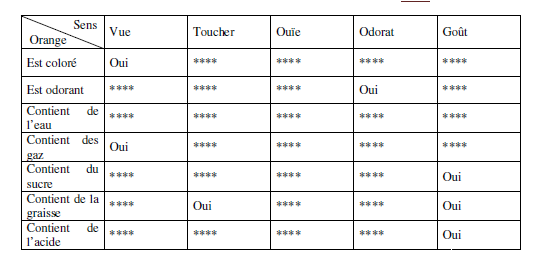 1.2-L’utilisation des sens est-elle suffisante pour identifier tous les constituants d’une orange ?Sinon, justifier à l’aide d’un exemple.Remarque :       Certaines produits ne doivent ni être sentis  ni être doutés  car ils présentent  des risques pour        la santé. Test d’identification de certaines espèces chimiques.Exercice d’application                                                                                     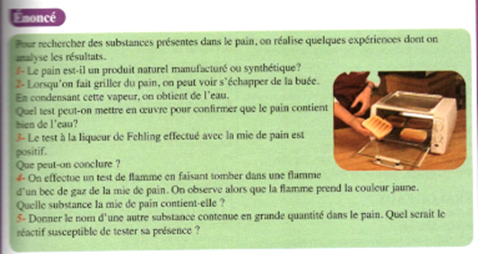 Substances organique Substancesnaturelles Substances synthétique Substance artificiels  Lait *****Farine ****Détergents ****Plastique **********Butane c4H10*********Dioxygène O2 d’air  ****O2 Synthétisé ****ConclusionCe sont des espèces dont la combustion conduit à la formation  de C02 et H20Des espèces existent dans la natureDes espèces fabriquées par l’homme au laboratoire ou dans l’industrie ce sont des espèces synthétisé  mais  n’existe pas dans la nature TestExpérienceObservationconclusionMise en évidence de l’eau Déposer le sulfate de cuivre anhydre sur le produit CuSO4Apparition de  couleur bleuLe produit contient de l’eau Mise en évidence du glycose Ajouter la liqueur de Fehling au produit et chauffer  formation d’une précipitation rouge brique Le produit contient du glycose Mise en évidence de l’amidon Ajouter l’eau iodée au produit Apparition  d’une couleur bleu Le produit contient de l’amidon Mise en évidence l’acidité A l’aide du papier pH ou pH-mètre  pH<7Le produit est aide Mise en évidence l’acidité A l’aide du papier pH ou pH-mètre  pH>7Le produit est basique 